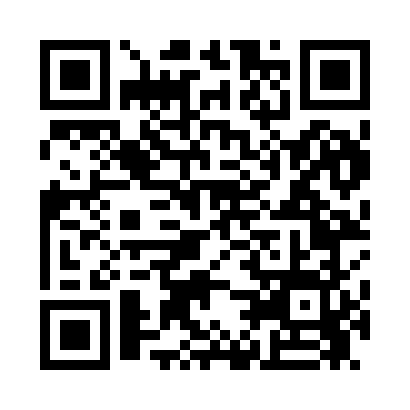 Prayer times for Assurance, West Virginia, USAWed 1 May 2024 - Fri 31 May 2024High Latitude Method: Angle Based RulePrayer Calculation Method: Islamic Society of North AmericaAsar Calculation Method: ShafiPrayer times provided by https://www.salahtimes.comDateDayFajrSunriseDhuhrAsrMaghribIsha1Wed5:076:271:205:078:139:332Thu5:056:261:205:078:149:353Fri5:046:251:205:088:159:364Sat5:036:231:195:088:169:375Sun5:016:221:195:088:179:386Mon5:006:211:195:088:189:397Tue4:596:201:195:088:199:418Wed4:576:191:195:088:199:429Thu4:566:181:195:098:209:4310Fri4:556:171:195:098:219:4411Sat4:536:171:195:098:229:4512Sun4:526:161:195:098:239:4613Mon4:516:151:195:098:249:4814Tue4:506:141:195:108:259:4915Wed4:496:131:195:108:269:5016Thu4:486:121:195:108:269:5117Fri4:476:111:195:108:279:5218Sat4:466:111:195:108:289:5319Sun4:446:101:195:118:299:5520Mon4:436:091:195:118:309:5621Tue4:436:091:195:118:319:5722Wed4:426:081:195:118:319:5823Thu4:416:071:205:118:329:5924Fri4:406:071:205:128:3310:0025Sat4:396:061:205:128:3410:0126Sun4:386:061:205:128:3410:0227Mon4:376:051:205:128:3510:0328Tue4:376:051:205:128:3610:0429Wed4:366:041:205:138:3710:0530Thu4:356:041:205:138:3710:0631Fri4:356:031:215:138:3810:07